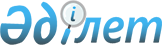 О внесении изменений и дополнений в приказ Министра национальной экономики Республики Казахстан от 29 января 2020 года № 5 "Об утверждении типовых форм договоров по отдельным мерам государственной поддержки частного предпринимательства"Приказ Министра национальной экономики Республики Казахстан от 11 сентября 2023 года № 158. Зарегистрирован в Министерстве юстиции Республики Казахстан 12 сентября 2023 года № 33408
      ПРИКАЗЫВАЮ:
      1. Внести в приказ Министра национальной экономики Республики Казахстан от 29 января 2020 года № 5 "Об утверждении типовых форм договоров по отдельным мерам государственной поддержки частного предпринимательства" (зарегистрирован в Реестре государственной регистрации нормативных правовых актов за № 19959) следующие изменения и дополнения:
      пункты 1 и 2 изложить в следующей редакции:
      "1. Утвердить:
      1) типовую форму Договора о субсидировании и (или) гарантировании в рамках Национального проекта по развитию предпринимательства на 2021 – 2025 годы согласно приложению 1 к настоящему приказу;
      2) типовую форму Договора субсидирования части ставки вознаграждения в рамках национального проекта по развитию предпринимательства на 2021 – 2025 годы согласно приложению 2 к настоящему приказу;
      3) типовую форму Договора субсидирования части наценки на товар и части арендного платежа, составляющего доход исламских банков, при финансировании исламскими банками субъектов предпринимательства в рамках национального проекта по развитию предпринимательства на 2021 – 2025 годы согласно приложению 3 к настоящему приказу;
      4) типовую форму Договора субсидирования ставки купонного вознаграждения по облигациям, выпущенным субъектами предпринимательства в рамках национального проекта по развитию предпринимательства на 2021 – 2025 годы согласно приложению 4 к настоящему приказу;
      5) типовую форму Договора гарантирования по кредитам/финансовому лизингу в рамках национального проекта по развитию предпринимательства на 2021 – 2025 годы согласно приложению 5 к настоящему приказу;
      6) типовую форму Договора предоставления государственных грантов для реализации новых бизнес-идей в рамках национального проекта по развитию предпринимательства на 2021 – 2025 годы согласно приложению 6 к настоящему приказу;
      7) типовую форму Договора гарантирования по облигациям, выпущенным субъектами частного предпринимательства в рамках национального проекта по развитию предпринимательства на 2021 – 2025 годы согласно приложению 7 к настоящему приказу;
      8) типовую форму Договора присоединения согласно приложению 8 к настоящему приказу.
      2. Признать утратившими силу некоторые приказы Министра национальной экономики Республики Казахстан по перечню согласно приложению 9 к настоящему приказу.";
      в типовой форме Договора о субсидировании и гарантировании в рамках Национального проекта по развитию предпринимательства на 2021 – 2025 годы, утвержденной указанным приказом:
      заголовок формы договора изложить в следующей редакции:
      "Типовой договор о субсидировании и (или) гарантировании в рамках национального проекта по развитию предпринимательства на 2021 – 2025 годы";
      преамбулу изложить в следующей редакции:
      "Настоящий Договор о субсидировании и (или) гарантировании в рамкахнационального проекта по развитию предпринимательства на 2021 – 2025 годы(далее – Договор) заключен между:
      1) "Региональным координатором":____________________________________________________________________в лице ______________________________________________________________,действующем на основании __________________________________________, и
      2) "Финансовым агентством":Акционерное общество "Фонд развития предпринимательства "Даму"в лице ______________________________________________________________,действующем на основании ____________________________________________,совместно именуемыми "Стороны", а каждый в отдельности "Сторона", либо какуказано выше, в соответствии с:
      Национальным проектом по развитию предпринимательства на 2021 – 2025 годы, утвержденным постановлением Правительства Республики Казахстан от 12 октября 2021 года № 728 (далее – Национальный проект);
      Региональным финансированием субъектов малого частного и среднего частного предпринимательства согласно Правил субсидирования части ставки вознаграждения в рамках национального проекта по развитию предпринимательства на 2021 – 2025 годы, утвержденных постановлением Правительства Республики Казахстан от 31 декабря 2019 года № 1060;
      Механизмом кредитования и финансового лизинга приоритетных проектов, утвержденным постановлением Правительства Республики Казахстан от 11 декабря 2018 года № 820 (далее – Механизм);
      Правилами субсидирования части ставки вознаграждения в рамках национального проекта по развитию предпринимательства на 2021 – 2025 годы (далее – Правила субсидирования), Правилами предоставления портфельного субсидирования части ставки вознаграждения и частичного гарантирования по кредитам/микрокредитам субъектов малого, в том числе микропредпринимательства в рамках национального проекта по развитию предпринимательства на 2021 – 2025 годы (далее – Правила портфельного субсидирования и гарантирования), Правилами субсидирования части наценки на товар и части арендного платежа, составляющего доход исламских банков, при финансировании исламскими банками субъектов предпринимательства в рамках национального проекта по развитию предпринимательства на 2021 – 2025 годы (далее – Правила субсидирования при финансировании исламскими банками) и Правилами гарантирования по кредитам/финансовому лизингу в рамках национального проекта по развитию предпринимательства на 2021 – 2025 годы (далее – Правила гарантирования), Правилами субсидирования ставки купонного вознаграждения по облигациям, выпущенным субъектами предпринимательства в рамках национального проекта по развитию предпринимательства на 2021 – 2025 годы (далее – Правила субсидирования ставки купонного вознаграждения), утвержденными постановлением Правительства Республики Казахстан от 31 декабря 2019 года № 1060.";
      абзац первый пункта 2 изложить в следующей редакции:
      "2. По условиям настоящего Договора региональный координатор перечисляет финансовому агентству средства, предусмотренные для субсидирования и (или) гарантирования, за счет средств местных бюджетов.";
      в типовой форме Договора субсидирования части ставки вознаграждения в рамках национального проекта по развитию предпринимательства на 2021 – 2025 годы, утвержденной указанным приказом:
      подпункт 4) пункта 13 изложить в следующей редакции:
      "4) с предварительным письменным уведомлением банка/лизинговой компании/МФО осуществлять мониторинг соответствия проекта и (или) Получателя условиям Правил субсидирования/Механизма, мониторинг целевого использования средств, по которому осуществляется субсидирование, с выездом на место реализации Проекта в рамках прав, предусмотренных в договоре банковского займа/договоре по микрокредиту/договоре финансового лизинга между банком/лизинговой компанией/МФО и Получателем, не реже 1 (одного) раза в полугодие;";
      подпункт 9) пункта 13 изложить в следующей редакции:
      "9) прекратить субсидирование на основании выявления следующих фактов:
      нецелевого использования кредита/микрокредита/лизинга, по которому осуществляется субсидирование, при этом субсидирование приостанавливается пропорционально сумме нецелевого использования кредитных средств/лизинговых сделок;
      неполучения Получателем предмета лизинга по договору финансового лизинга, по которому осуществляется субсидирование;
      несоответствия проекта и/или Получателя условиям Правил субсидирования и/или решению уполномоченного органа финансового агентства;
      неисполнения Получателем в течение 3 (трех) месяцев подряд обязательств по оплате платежей перед банком/МФО согласно графику платежей, к договору банковского займа/договору по микрокредиту/договору субсидирования, за исключением случаев, возникших в период действия чрезвычайного положения/ситуации;
      неисполнения Получателем 2 (двух) и более раза подряд обязательств по внесению лизинговых платежей перед лизинговой компанией/банком согласно графику погашения платежей к договору финансового лизинга, за исключением случаев, возникших в период действия чрезвычайного положения/ситуации;
      ареста денег на счетах Получателя (за исключением наложения ареста денег на счетах в качестве мер по обеспечению иска, при условии достаточности денег на счете, в полном объеме обеспечивающих исковые требования) и/или приостановления расходных операций по счету Получателя;
      истребования предмета лизинга у должника в случаях, предусмотренных законодательством Республики Казахстан;
      неисполнения обязательств Получателями по увеличению уплачиваемых налогов (корпоративный подоходный налог/индивидуальный подоходный налог), а также достижению роста фонда оплаты труда с сохранением рабочих мест или увеличению среднегодовой численности рабочих мест на основе данных налоговой декларации, в том числе данных по обязательным пенсионным взносам и (или) социальным отчислениям, в бюджет на 10 % после 2 (два) финансовых лет со дня принятия решения уполномоченного органа финансового агентства (по проектам предпринимателей по направлению "Поддержка предпринимателей/субъектов индустриально-инновационной деятельности");
      неисполнения обязательств субъектами малого и среднего предпринимательства в рамках "Региональной программы финансирование субъектов малого частного и среднего частного предпринимательства" по сохранению/увеличению среднегодовой численности рабочих мест на основе данных налоговой декларации, в том числе данных по обязательным пенсионным взносам и (или) социальным отчислениям, или по достижению роста дохода (дохода от реализации: стоимость реализованных товаров, работ, услуг от основной деятельности) или по росту объема уплачиваемых налогов (корпоративный подоходный налог/индивидуальный подоходный налог) на 10% после 2 (двух) финансовых лет с даты финансирования проекта;
      не достижения Получателем по "зеленому" проекту пороговых критериев "зеленой" таксономии, заявленных по намечаемому "зеленому" проекту, по истечении 2 (двух) лет с начала субсидирования проекта на основании предоставляемого Получателем заключения провайдера внешней оценки в случаях, когда данные пороговые критерии предусматривают:
      1) конкретные минимальные значения снижения энергопотребления;
      2) минимальные уровни выбросов парниковых газов;
      3) снижение доли/утилизации отходов;
      4) снижение водопотребления;
      5) соответствие требованиям справочников наилучших доступных технологий (в части, указанной в пороговом критерии).
      неисполнения обязательств Получателем в рамках Механизма по:
      сохранению/увеличению среднегодовой численности рабочих мест на основе данных налоговой декларации, в том числе данных по обязательным пенсионным взносам и (или) социальным отчислениям или по достижению роста дохода (доход от реализации: стоимость реализованных товаров, работ, услуг от основной деятельности) на 10 % после 3 (трех) финансовых лет с даты решения рабочего органа/финансового агентства о субсидировании по кредитным средствам, выдаваемым 100 % на инвестиционные цели;
      сохранению/увеличению среднегодовой численности рабочих мест на основе данных налоговой декларации, в том числе данных по обязательным пенсионным взносам и (или) социальным отчислениям или налоговых выплат или объема производства (в денежном выражении) или по достижению роста дохода (доход от реализации: стоимость реализованных товаров, работ, услуг от основной деятельности) на 10 % после 2 (двух) финансовых лет с даты решения рабочего органа/финансового агентства о субсидировании по кредитным средствам, выдаваемым на инвестиционные цели и пополнение оборотных средств в размере не более 50 % в рамках одного проекта заемщика. (предприятия, не освобожденные от уплаты налогов, обеспечивают увеличение налоговых выплат согласно требованиям Механизма);
      сохранению/увеличению среднегодовой численности рабочих мест на основе данных налоговой декларации, в том числе данных по обязательным пенсионным взносам и (или) социальным отчислениям или налоговых выплат или увеличения объема производства (в денежном выражении) или по достижению роста дохода (доход от реализации: стоимость реализованных товаров, работ, услуг от основной деятельности) на 10 % по итогам 1 (одного) года с даты решения рабочего органа/финансового агентства о субсидировании по кредитным средствам, выдаваемым на цели 100 % пополнения оборотных средств (предприятия, не освобожденные от уплаты налогов, обеспечивают увеличение налоговых выплат согласно требованиям Механизма).
      По проектам Получателей, одобренным по условиям Государственной программы поддержки и развития бизнеса "Дорожная карта бизнеса-2020", субсидирование приостанавливается при выявлении следующих фактов:
      нецелевого использования кредита, по которому осуществляется субсидирование;
      неполучения предпринимателем предмета лизинга по договору финансового лизинга, по которому осуществляется субсидирование;
      несоответствия проекта и/или Получателя условиям Правил субсидирования и/или решению уполномоченного органа;
      неисполнения Получателем в течение 3 (трех) месяцев подряд обязательств по оплате платежей перед банком согласно графику платежей, к договору банковского займа/договору субсидирования;
      неисполнения Получателем 2 (двух) и более раза подряд обязательств по внесению лизинговых платежей перед лизинговой компанией/банком согласно графику погашения платежей к договору финансового лизинга;
      ареста денег на счетах Получателя и/или приостановления расходных операций по счету Получателя;
      истребования предмета лизинга у должника в случаях, предусмотренных законодательством Республики Казахстан;
      неисполнения обязательств Получателем по достижении роста дохода и увеличения среднегодовой численности рабочих мест, на основе данных по обязательным пенсионным взносам и (или) социальным отчислениям на 10 % после 2 (двух) финансовых лет с даты решения уполномоченного органа финансового агентства (по проектам предпринимателей в рамках направления поддержка субъектов малого, в том числе микропредпринимательства Правил субсидирования, а также по проектам Получателя – субъекта малого предпринимательства в рамках направления "Поддержка предпринимателей/субъектов индустриально-инновационной деятельности";
      неисполнения обязательств Получателем в рамках Механизма: сохранения и (или) увеличения среднегодовой численности рабочих мест, на основе данных налоговой отчетности и (или) достижения роста дохода на 10 % после 2 (двух) финансовых лет с даты решения уполномоченного органа финансового агентства.
      По проектам Получателей, одобренным по условиям Государственной программы поддержки и развития бизнеса "Дорожная карта бизнеса-2025", субсидирование приостанавливается при выявлении следующих фактов:
      нецелевого использования кредита, по которому осуществляется субсидирование;
      неполучения Получателем предмета лизинга по договору финансового лизинга, по которому осуществляется субсидирование;
      несоответствия проекта и/или Получателя условиям Правил субсидирования и/или решению уполномоченного органа;
      неисполнения Получателем в течение 3 (три) месяцев подряд обязательств по оплате платежей перед банком согласно графику платежей, к договору банковского займа/договору субсидирования, за исключением случаев, возникших в период действия чрезвычайного положения/ситуации;
      неисполнения Получателем 2 (два) и более раза подряд обязательств по внесению лизинговых платежей перед лизинговой компанией/банком согласно графику погашения платежей к договору финансового лизинга, за исключением случаев, возникших в период действия чрезвычайного положения/ситуации;
      ареста денег на счетах Получателя (за исключением наложения ареста денег на счетах в качестве мер по обеспечению иска, при условии достаточности денег на счете, в полном объеме обеспечивающих исковые требования) и/или приостановления расходных операций по счету Получателя;
      истребования предмета лизинга у должника в случаях, предусмотренных законодательством Республики Казахстан;
      неисполнения обязательств Получателем по сохранению/увеличению среднегодовой численности рабочих мест на основе данных налоговой декларации, в том числе данных по обязательным пенсионным взносам и (или) социальным отчислениям или по увеличению объемов фонда оплаты труда или по достижению роста дохода (доход от реализации: стоимость реализованных товаров, работ, услуг от основной деятельности) или по росту объема уплачиваемых налогов (корпоративный подоходный налог/индивидуальный подоходный налог) в бюджет на 10 % после 2 (двух) финансовых лет со дня принятия решения уполномоченного органа финансового агентства (по проектам Получателя в рамках направления "Поддержка предпринимателей/субъектов индустриально-инновационной деятельности");
      неисполнения обязательств Получателем в рамках Механизма по:
      сохранению/увеличению среднегодовой численности рабочих мест на основе данных налоговой декларации, в том числе данных по обязательным пенсионным взносам и (или) социальным отчислениям или по достижению роста дохода (доход от реализации: стоимость реализованных товаров, работ, услуг от основной деятельности) на 10 % после 3 (трех) финансовых лет с даты решения рабочего органа/финансового агентства о субсидировании по кредитным средствам, выдаваемым 100 % на инвестиционные цели;
      сохранению/увеличению среднегодовой численности рабочих мест на основе данных налоговой декларации, в том числе данных по обязательным пенсионным взносам и (или) социальным отчислениям или налоговых выплат или объема производства (в денежном выражении) или по достижению роста дохода (доход от реализации: стоимость реализованных товаров, работ, услуг от основной деятельности) на 10 % после 2 (два) финансовых лет с даты решения рабочего органа/финансового агентства о субсидировании по кредитным средствам, выдаваемым на инвестиционные цели и пополнение оборотных средств в размере не более 50 % в рамках одного проекта заемщика (предприятия, не освобожденные от уплаты налогов, обеспечивают увеличение налоговых выплат согласно требованиям Механизма);
      сохранению/увеличению среднегодовой численности рабочих мест на основе данных налоговой декларации, в том числе данных по обязательным пенсионным взносам и (или) социальным отчислениям или налоговых выплат или увеличения объема производства (в денежном выражении) или по достижению роста дохода (доход от реализации: стоимость реализованных товаров, работ, услуг от основной деятельности) на 10 % по итогам 1 (один) года с даты решения рабочего органа/финансового агентства о субсидировании по кредитным средствам, выдаваемым на цели 100 % пополнения оборотных средств (предприятия, не освобожденные от уплаты налогов, обеспечивают увеличение налоговых выплат согласно требованиям Механизма);
      По проектам Получателей в рамках Национального проекта, одобренным до 23 февраля 2023 года, субсидирование приостанавливается при выявлении следующих фактов:
      нецелевого использования кредита/микрокредита/лизинга, по которому осуществляется субсидирование, при этом субсидирование приостанавливается пропорционально сумме нецелевого использования кредитных средств/лизинговых сделок;
      неполучения Получателем предмета лизинга по договору финансового лизинга, по которому осуществляется субсидирование;
      несоответствия проекта и/или Получателя условиям Правил субсидирования и/или решению уполномоченного органа финансового агентства;
      неисполнения Получателем в течение 3 (трех) месяцев подряд обязательств по оплате платежей перед банком/МФО согласно графику платежей, к договору банковского займа/договору по микрокредиту/договору субсидирования, за исключением случаев, возникших в период действия чрезвычайного положения/ситуации;
      неисполнения Получателем 2 (двух) и более раза подряд обязательств по внесению лизинговых платежей перед лизинговой компанией/банком согласно графику погашения платежей к договору финансового лизинга, за исключением случаев, возникших в период действия чрезвычайного положения/ситуации;
      ареста денег на счетах Получателя (за исключением наложения ареста денег на счетах в качестве мер по обеспечению иска, при условии достаточности денег на счете, в полном объеме обеспечивающих исковые требования) и/или приостановления расходных операций по счету Получателя;
      истребования предмета лизинга у должника в случаях, предусмотренных законодательством Республики Казахстан;
      неисполнения обязательств Получателем по увеличению среднегодовой численности рабочих мест на основе данных налоговой декларации, в том числе данных по обязательным пенсионным взносам и (или) социальным отчислениям, а также по достижению роста дохода (доход от реализации: стоимость реализованных товаров, работ, услуг от основной деятельности) или по росту объема уплачиваемых налогов (корпоративный подоходный налог/индивидуальный подоходный налог) в бюджет на 10 % после 2 (двух) финансовых лет со дня принятия решения уполномоченного органа финансового агентства (по проектам предпринимателей в рамках направления "Поддержка предпринимателей/субъектов индустриально-инновационной деятельности" Правил субсидирования);
      неисполнения обязательств субъектами малого и среднего предпринимательства в рамках "Региональной программы финансирование субъектов малого частного и среднего частного предпринимательства" по сохранению/увеличению среднегодовой численности рабочих мест на основе данных налоговой декларации, в том числе данных по обязательным пенсионным взносам и (или) социальным отчислениям, или по достижению роста дохода (дохода от реализации: стоимость реализованных товаров, работ, услуг от основной деятельности) или по росту объема уплачиваемых налогов (корпоративный подоходный налог/индивидуальный подоходный налог) на 10 % после 2 (двух) финансовых лет с даты финансирования проекта;
      не достижения Получателем по "зеленому" проекту пороговых критериев "зеленой" таксономии, заявленных по намечаемому "зеленому" проекту, по истечении 2 (двух) лет с начала субсидирования проекта на основании предоставляемого Получателем заключения провайдера внешней оценки в случаях, когда данные пороговые критерии предусматривают:
      1) конкретные минимальные значения снижения энергопотребления;
      2) минимальные уровни выбросов парниковых газов;
      3) снижение доли/утилизации отходов;
      4) снижение водопотребления;
      5) соответствие требованиям справочников наилучших доступных технологий (в части, указанной в пороговом критерии);";
      в типовой форме Договора субсидирования части наценки на товар и части арендного платежа, составляющего доход исламских банков при финансировании исламскими банками субъектов предпринимательства в рамках национального проекта по развитию предпринимательства на 2021 – 2025 годы, утвержденной указанным приказом:
      подпункт 8) пункта 21 изложить в следующей редакции:
      "8) неисполнения обязательств Получателями по увеличению уплачиваемых налогов (корпоративный подоходный налог/индивидуальный подоходный налог), а также достижению роста фонда оплаты труда с сохранением рабочих мест или увеличению среднегодовой численности рабочих мест на основе данных налоговой декларации, в том числе данных по обязательным пенсионным взносам и (или) социальным отчислениям, в бюджет на 10 % после 2 (два) финансовых лет со дня принятия решения уполномоченного органа финансового агентства (по проектам предпринимателей по направлению "Поддержка предпринимателей/субъектов индустриально-инновационной деятельности").";
      дополнить пунктом 21-3 следующего содержания:
      "21-3. По проектам Получателей в рамках Национального проекта, одобренным до 23 февраля 2023 года, субсидирование приостанавливается при выявлении следующих фактов:
      1) нецелевого использования нового финансирования, по которому осуществляется субсидирование, при этом субсидирование приостанавливается пропорционально сумме нецелевого использования финансирования;
      2) неполучения Получателем предмета лизинга (аренды) по договору исламского лизинга, по которому осуществляется субсидирование;
      3) несоответствия проекта и/или Получателя условиям Правил по исламскому финансированию и/или решению регионального координационного совета/финансового агентства;
      4) неисполнения Получателем в течение 3 (трех) месяцев подряд обязательств по оплате платежей перед исламским банком согласно графику погашения платежей, к договору финансирования;
      5) неисполнения Получателем 2 (два) и более раза подряд обязательств по внесению лизинговых (арендных) платежей перед исламским банком/исламской лизинговой компанией согласно графику погашения платежей, к договору финансирования;
      6) ареста денег на счетах Получателя (за исключением наложения ареста денег на счетах в качестве мер по обеспечению иска, при условии достаточности денег на счете, в полном объеме обеспечивающих исковые требования) и/или приостановления расходных операций по счету Получателя;
      7) истребования предмета лизинга (аренды) у должника в случаях, предусмотренных законодательством Республики Казахстан.
      8) неисполнения обязательств предпринимателями по увеличению среднегодовой численности рабочих мест на основе данных налоговой декларации, в том числе данных по обязательным пенсионным взносам и (или) социальным отчислениям, а также по достижению роста дохода (доход от реализации: стоимость реализованных товаров, работ, услуг от основной деятельности) или по росту объема уплачиваемых налогов (корпоративный подоходный налог/индивидуальный подоходный налог) в бюджет на 10 % после 2 (двух) финансовых лет со дня принятия решения уполномоченного органа финансового агентства (по проектам предпринимателей в рамках направления "Поддержка предпринимателей/субъектов индустриально-инновационной деятельности").";
      в типовой форме Договора субсидирования ставки купонного вознаграждения по облигациям, выпущенным субъектами предпринимательства в рамках национального проекта по развитию предпринимательства на 2021 – 2025 годы, утвержденной указанным приказом:
      подпункт 1) пункта 1 изложить в следующей редакции:
      "1) Международный финансовый центр "Астана" (далее – МФЦА) – территория в пределах города Астана с точно обозначенными границами, определенная Указом Президента Республики Казахстан от 31 декабря 2015 года № 161 "Об определении границ территории Международного финансового центра "Астана", в которой действует особый правовой режим в финансовой сфере;";
      в типовой форме Договора гарантирования по кредитам/финансовому лизингу в рамках национального проекта по развитию предпринимательства на 2021 – 2025 годы, утвержденной указанным приказом:
      пункт 2 изложить в следующей редакции:
      "2. На условиях настоящего Договора Гарант обязуется отвечать перед банком за исполнение Заемщиком обязательств по уплате части основного долга без учета суммы начисленного вознаграждения, комиссий, неустойки, пени, штрафных санкций, судебных издержек по взысканию долга, других убытков банка, вызванных неисполнением и (или) ненадлежащим исполнением Заемщиком обязательств по кредитному договору, заключенному между банком и Заемщиком, а также капитализированных к основному долгу сумм вознаграждения и иных платежей:
      1) наименование и номер кредитного договора: __________________;
      2) дата заключения кредитного договора: _______________________;
      3) сумма кредита: ___________________________________________;
      4) ставка вознаграждения по кредиту: __________________________;
      5) срок кредита: ____________________________________________;
      6) целевое назначение кредита: _______________________________;
      7) наименование проекта_____________________________________;
      8) общий классификатор видов экономической деятельности (далее – ОКЭД) по проекту Заемщика________________________________.
      Сведения в настоящем пункте указываются в соответствии с условиями кредитного договора.";
      пункт 12 изложить в следующей редакции:
      "12. Обязательным условием действительности гарантии является соблюдение следующих требований Гаранта, в том числе в период срока действия настоящего Договора:
      1) __________________________________________________________;
      2) __________________________________________________________;
      3) __________________________________________________________.
      Сведения в настоящий подпункт дополняются в соответствии с условиями уполномоченного органа Гаранта.";
      пункты 20, 21 и 22 изложить в следующей редакции:
      "20. В срок не ранее 30 (тридцати) рабочих дней с даты непрерывного неисполнения Заемщиком обязательств по погашению суммы основного долга по кредитному договору, банк письменно уведомляет об этом Гаранта (посредством письма/уведомления/отчета), с указанием остатка размера Гарантии и остатка задолженности Заемщика перед банком. 
      21. В течение 120 (ста двадцати) календарных дней с даты неисполнения Заемщиком обязательств по погашению суммы основного долга по кредитному договору банк обязан предпринять меры в целях получения от Заемщика и лиц, предоставивших обеспечение, просроченной задолженности, в том числе путем взыскания задолженности, обращения взыскания на обеспечение, предъявления требования по банковской гарантии, гарантиям/поручительствам третьих лиц (за исключением гарантии), изъятия денег со счетов Заемщика.
      При этом в отношении денег, являющихся обеспечением обязательств Заемщика (заклад/вклад), банк оставляет за собой право обратить взыскание.
      22. Суммы, полученные в результате предпринятых банком мер по взысканию задолженности Заемщика до исполнения требования Гарантом, направляются на погашение задолженности Заемщика в соответствии с очередностью, установленной условием кредитного договора и требованием действующего гражданского и банковского законодательства Республики Казахстан, за исключением сумм, полученных от реализации залогового обеспечения/предмета лизинга, которые банк обязан направить на погашение задолженности Заемщика в соответствии с очередностью согласно пункту 32 настоящего Договора.";
      пункт 26 дополнить подпунктом 11) следующего содержания:
      "11) кредитный отчет товарищества с ограниченной ответственностью "Первое кредитное бюро" (по запросу Гаранта).";
      пункт 29 изложить в следующей редакции:
      "29. Требование может быть предъявлено Гаранту до 16.00 часов текущего рабочего дня по времени города Астана. Требование, предъявленное после 16.00 часов по времени города Астана, считается предъявленным на следующий рабочий день.";
      пункты 31 и 32 изложить в следующей редакции:
      "31. Гарант в срок не позднее 20 (двадцати) рабочих дней с даты получения требования банка и всех документов, предусмотренных настоящим Договором, а также при отсутствии возражений к требованию и представленным документам, производит платеж банку в размере указанной в требовании суммы либо направляет банку письмо с указанием всех имеющихся возражений.
      32. Банк в пределах сроков, установленных пунктом 21 Договора, проводит работу по реализации залогового обеспечения/предмета лизинга и иные меры по взысканию задолженности с Заемщика. Все суммы, полученные банком в результате проведения данных мер, распределяются между Гарантом и банком в следующей очередности:
      1) погашение суммы остатка вознаграждения Заемщика перед банком;
      2) погашение суммы остатка основного долга по кредитному договору перед банком;
      3) погашение задолженности Заемщика перед Гарантом;
      4) погашение неустойки и иной задолженности Заемщика по кредитному договору перед банком.
      При этом распределение денег производится в течение 5 (пяти) рабочих дней с даты их получения банком.";
      пункт 33 дополнить частью третьей следующего содержания:
      "В случае досрочного высвобождения банком залогового обеспечения/предмета лизинга без передачи его Гаранту согласно условиям настоящего пункта, банк возмещает Гаранту всю непогашенную задолженность по выплаченной гарантии в течение 10 (десяти) рабочих дней с даты получения от Гаранта письменного требования.";
      в Перечне приказов Министра национальной экономики Республики Казахстан, признаваемых утратившими силу:
      текст в правом верхнем углу изложить в следующей редакции:
      дополнить приложением 8 согласно приложению к настоящему приказу.
      3. Департаменту государственной поддержки и защиты предпринимательства Министерства национальной экономики Республики Казахстан в установленном законодательством порядке обеспечить государственную регистрацию настоящего приказа в Министерстве юстиции Республики Казахстан и его размещение на интернет-ресурсе Министерства национальной экономики Республики Казахстан;
      4. Контроль за исполнением настоящего приказа возложить на первого вице-министра национальной экономики Республики Казахстан.
      5. Настоящий приказ вводится в действие по истечении десяти календарных дней после дня его первого официального опубликования.
      "СОГЛАСОВАН"Агентство по защитеи развитию конкуренцииРеспублики Казахстан Договор присоединения Глава 1. Общие положения
      1. Настоящий Договор присоединения, именуемый далее "Договор", заключается в соответствии с Правилами субсидирования части ставки вознаграждения в рамках национального проекта по развитию предпринимательства на 2021 – 2025 годы, утвержденными постановлением Правительства Республики Казахстан от 31 декабря 2019 года № 1060 "О некоторых мерах государственной поддержки частного предпринимательства" (далее – Правила), и Механизмом кредитования и финансового лизинга приоритетных проектов, утвержденным постановлением Правительства Республики Казахстан от 11 декабря 2018 года № 820 "О некоторых вопросах обеспечения долгосрочной тенговой ликвидности для решения задачи доступного кредитования" (далее – Механизм).
      2. Настоящий Договор является договором, заключаемым между Акционерным обществом "Фонд развития предпринимательства "Даму", Банком/Лизинговой компанией (далее – Банк/ЛК) и Получателем. Условия настоящего Договора определены в стандартных формах и могут быть приняты Банком/ЛК и Получателем путем присоединения к предложенному Договору в целом в соответствии со статьей 389 Гражданского кодекса Республики Казахстан. 
      Договор, Правила/Механизм, а также изменения и дополнения к ним размещаются на интернет-ресурсе Финансового агентства и в филиалах Финансового агентства в доступном для обозрения месте.
      3. Настоящий Договор определяет условия предоставления субсидирования части ставки вознаграждения по кредитам/лизинговым сделкам Банков/ЛК в рамках Правил/Механизма.
      4. Принятие Получателем условий Договора осуществляется на основании согласия Получателя, выраженного путем подачи подписанного заявления, по форме согласно приложению 1 к Договору (далее – Заявление Получателя) и принятия его уполномоченным работником Финансового агентства.
      5. Принятие Банком/ЛК условий Договора осуществляется на основании согласия Банка/ЛК, выраженного путем подачи подписанного заявления, по форме согласно приложению 2 к Договору (далее – Заявление Банка/ЛК) и принятия его уполномоченным работником Финансового агентства.
      6. Получатель и Банк/ЛК, присоединившиеся к Договору, принимают все установленные Договором условия и обязательства в целом в полном объеме, безусловно принимая условия Договора (в дальнейшем Финансовое агентство, Банк/ЛК и Получатель совместно именуются "Стороны", а по отдельности – "Сторона" либо "Финансовое агентство", "Банк/ЛК" и "Получатель", соответственно).
      7. Стороны определили, что датой заключения Договора с Получателем будет являться дата принятия Финансовым агентством Заявления Получателя. Заявление Получателя подписывается Финансовым агентством и Получателем в 2 (двух) экземплярах, один остается у Финансового агентства, второй экземпляр передается Получателю и является документом, подтверждающим факт заключения Договора.
      8. Стороны определили, что датой заключения Договора с Банком/ЛК будет являться дата принятия Финансовым агентством Заявления Банка/ЛК. Заявление Банка/ЛК подписывается Финансовым агентством и Банком/ЛК в 2 (двух) экземплярах, один остается у Финансового агентства, а второй экземпляр передается Банку/ЛК и является документом, подтверждающим факт заключения Договора.
      9. Банк/ЛК присоединяется к настоящему Договору единожды. Настоящий Договор регулирует все правоотношения между Банком/ЛК, Финансовым агентством и Получателями, присоединившимися к настоящему Договору, по вопросам субсидирования. Правоотношения между Банком/ЛК и каждым Получателем, с которым заключен или будет заключен Кредитный договор/Договор финансового лизинга (далее – ДФЛ), регулируются Кредитным договором/договором финансового лизинга.
      10. В случае внесения изменений и/или дополнений в Договор, Финансовое агентство направляет на согласование такие изменения и/или дополнения в Банк/ЛК. Банк/ЛК в течение 10 (десяти) рабочих дней согласовывает письмом данные изменения и/или дополнения со дня получения уведомления о внесении изменений и/или дополнений Договор. В случае несогласия с указанными изменениями и/или дополнениями Банк/ЛК должен направить Финансовому агентству письмом предложения и/или протокол разногласий в течение 10 (десяти) рабочих дней со дня получения уведомления о внесении изменений и/или дополнений Договор. После согласования с Банком/ЛК изменений и/или дополнений в Договор, Финансовое агентство размещает обновленную версию на интернет-ресурсе Финансового агентства. 
      11. Настоящий Договор, приложения и дополнения к нему, а также Заявление Получателя и Заявление Банка/ЛК являются неотъемлемыми частями друг друга, представляют собой единый правовой документ, с чем все Стороны безусловно и безотзывно согласны, и подтверждают все принятые по ним на себя обязательства как в момент заключения Договора, так и в будущем.  Глава 2. Термины и Определения
      12. В настоящем Договоре используются следующие основные термины и определения:
      1) Получатель – субъект малого и (или) среднего предпринимательства, в том числе субъект социального предпринимательства, осуществляющий свою деятельность в рамках Правил, и субъекты частного предпринимательства, осуществляющие свою деятельность в рамках Механизма, а также юридические лица, зарегистрированные на территории Международного финансового центра "Астана", заключившие с Банком/ЛК Кредитный договор/ДФЛ;
      2) Банк – банк второго уровня, участвующий в рамках реализации Правил/Механизма;
      3) банк-платежный агент – уполномоченный банк ЛК, который согласован с Финансовым агентством и осуществляет функции по ведению специального счета ЛК, предназначенного для перечисления и списания субсидий по проектам;
      4) региональный координатор – определяемое акимом области (столицы, городов республиканского значения) структурное подразделение местного исполнительного органа;
      5) рабочий день – день (за исключением субботы или воскресенья, или официальных праздничных и выходных дней), в который Стороны открыты для осуществления своей деятельности в Республике Казахстан;
      6) проект – совокупность действий и мероприятий в различных направлениях бизнеса, осуществляемых предпринимателем в качестве инициативной деятельности, направленной на получение дохода и не противоречащей законодательству Республики Казахстан (в рамках одного проекта возможно получение нескольких банковских кредитов/лизинговых сделок);
      7) "зеленые" проекты – определенные на основе утвержденной классификации (таксономии) проекты, направленные на повышение эффективности использования существующих природных ресурсов, снижение уровня негативного воздействия на окружающую среду, повышение энергоэффективности, энергосбережения, смягчение последствий изменения климата и адаптацию к изменению климата, согласно экологическому законодательству Республики Казахстан;
      8) "зеленая" таксономия – классификация "зеленых" проектов, подлежащих финансированию через "зеленые" кредиты, разрабатываемая уполномоченным органом в области охраны окружающей среды и утверждаемая постановлением Правительства Республики Казахстан от 31 декабря 2021 года № 996 "Об утверждении классификации (таксономии) "зеленых" проектов, подлежащих финансированию через "зеленые" облигации и "зеленые" кредиты";
      9) целевое использование кредита/лизинга – использование Получателем средств кредита на цели, установленные в Кредитном договоре/ДФЛ, с представлением Банку/ЛК подтверждающих документов. Целевое использование подтверждается соответствующими документами, которые в совокупности подтверждают оплату, получение и использование (в рамках деятельности, не противоречащей условиям Правил/Механизма) Получателем в полном объеме актива/работ/услуг и (или) достижение других целей, в соответствии с условиями Правил/Механизма;
      10) договор финансового лизинга – письменное соглашение, заключенное между Банком/ЛК и Получателем, по условиям которого Банк/ЛК предоставляют Получателю финансовый лизинг;
      11) Финансовое агентство – Акционерное общество "Фонд развития предпринимательства "Даму";
      12) лизинговая компания – участник лизинговой сделки, осуществляющий деятельность в рамках реализации Правил/Механизма;
      13) лизинговая сделка (далее – Лизинг) – совокупность согласованных действий участников лизинга, направленных на установление, изменение и прекращение гражданских прав и обязанностей;
      14) Кредитный договор – договор банковского займа/соглашение об открытии кредитной линии, заключенный (-ое) между Получателем и Банком;
      15) кредит – сумма денег, предоставляемая Банком на основании Кредитного договора Получателю на условиях срочности, платности, возвратности, обеспеченности и целевого использования;
      16) основной долг – сумма основного долга по Кредитному договору/ДФЛ без учета суммы начисленного вознаграждения, а также комиссий, неустойки, пени, штрафных санкций, судебных издержек по взысканию долга, других расходов и убытков Банка/ЛК, вызванных неисполнением и/или ненадлежащим исполнением Получателем обязательств по Кредитному договору/ДФЛ;
      17) субсидии – периодические выплаты на безвозмездной и безвозвратной основе, выплачиваемые Финансовым агентством Банку/ЛК в рамках субсидирования на условиях настоящего Договора;
      18) субсидирование – форма государственной финансовой поддержки Получателей, используемая для частичного возмещения расходов, уплачиваемых Получателем Банку/ЛК в качестве вознаграждения по кредитам/лизингу в обмен на выполнение в будущем определенных условий, относящихся к операционной деятельности Получателя;
      19) срок субсидирования – срок предоставления субсидий, указанный в Заявлении Получателя;
      20) уполномоченный орган – уполномоченный орган по предпринимательству;
      21) уполномоченный орган Финансового агентства – постоянно действующий коллегиальный орган Акционерного общества "Фонд развития предпринимательства "Даму", осуществляющий свою деятельность в пределах полномочий, предоставленных ему внутренними актами по рассмотрению и принятию решения о возможности/невозможности и прекращении/возобновлении субсидирования проекта Получателя;
      Иные термины и определения, используемые в настоящем Договоре, определены Правилами. Глава 3. Предмет Договора
      13. По условиям настоящего Договора Финансовое агентство осуществляет субсидирование части ставки вознаграждения Получателя по кредитам/лизинговым сделкам, полученным в Банке/ЛК, на условиях настоящего Договора и Правил.
      14. Субсидирование производится за счет средств республиканского и местного бюджетов в соответствии с Правилами.
      15. Субсидирование по договору присоединения осуществляется в соответствии с графиком платежей по форме согласно приложению 3 к настоящему Договору, в котором имеется разделение суммы вознаграждения по кредитам/лизингу на субсидируемую и не субсидируемую части. 
      16. Финансовое агентство осуществляет выплату субсидий только при наличии средств на субсидирование в бюджете и в соответствующем регионе. 
      17. Субсидированию не подлежат вознаграждения, начисленные Банком/ЛК и не уплаченные Получателем по просроченной задолженности.
      18. Перечисление средств, предусмотренных для субсидирования, по проектам Получателей при снижении кредитного рейтинга и иных признаков ухудшения финансового состояния Банка/банка-платежного агента (наступление одного или нескольких случаев), в том числе:
      при снижении кредитного рейтинга от международных рейтинговых агентств ниже уровня "В" по шкале рейтингов Standard&Poors;
      при снижении значения коэффициента К4 ниже уровня 0,4;
      при нарушении пруденциальных нормативов в течение 2 (два) месяцев подряд; 
      осуществляется Финансовым агентством на основании уведомления Банка/ЛК о факте проведения Получателем полной выплаты по кредиту (основной долг, субсидируемая и несубсидируемая часть вознаграждения) либо платежами, покрывающими предстоящие обязательства Получателя по субсидируемой части вознаграждения на краткосрочный период, исходя из графиков платежей к Кредитному договору/ДФЛ.
      В случае исправления у Банка/банка-платежного агента показателей, указанных выше, перечисление Финансовым агентством средств, предусмотренных для субсидирования, осуществляется авансовыми платежами (однократно/несколько раз в месяц) с учетом графика платежей к Кредитному договору/ДФЛ.
      19. Стороны в рамках настоящего Договора согласились, что в случае если день платежа приходится на выходной или праздничный день, платеж производится на следующий за ним рабочий день. Глава 4. Права и обязанности Сторон
      20. Финансовое агентство обязано:
      1) своевременно пополнить текущий счет, открытый в Банке/банке-платежном агенте суммой, достаточной для субсидирования, на условиях настоящего Договора;
      2) в целях предоставления отчета в уполномоченный орган осуществлять мониторинг реализации Правил/Механизма в части субсидирования ставки вознаграждения по кредитам/лизингу;
      3) принять меры по обеспечению возмещения Получателем оплаченной суммы вознаграждения при установлении фактов нецелевого использования кредитных средств/лизинговых сделок и (или) несоответствия проекта Получателя условиям Правил/Механизма, в том числе, в судебном порядке.
      21. Финансовое агентство вправе:
      1) не перечислять субсидии в случае неполучения средств от регионального координатора/уполномоченного органа в рамках реализации Правил/Механизма;
      2) проводить проверки Получателя на предмет целевого использования средств. Требовать от Получателя документы и сведения, подтверждающие целевое использование кредита/лизинга;
      3) запрашивать и получать от Банка/ЛК документы и информацию о Получателе, а также о реализации Кредитного договора/ДФЛ;
      4) с предварительным письменным уведомлением Банка/ЛК осуществлять мониторинг соответствия проекта и (или) Получателя условиям Правил/Механизма, мониторинг целевого использования средств, по которому осуществляется субсидирование, с выездом на место реализации проекта в рамках прав, предусмотренных в Кредитном договоре/ДФЛ, не реже 1 (одного) раза в полугодие;
      5) дополнительно запрашивать у Получателя необходимые сведения о результатах его финансово-хозяйственной деятельности в рамках реализации Правил/Механизма в течение срока субсидирования в целях формирования отчета;
      6) осуществлять контроль за соблюдением сроков исполнения обязательств Получателя, установленных настоящим Договором, предусмотренных для Сторон, и требовать их своевременного исполнения Получателем;
      7) осуществлять проверку исполнения обязательств по настоящему Договору с выездом в Банк/ЛК без вмешательства в их оперативную деятельность с письменного уведомления Банка/ЛК;
      8) использовать информацию о Получателе, полученную от Получателя или Банка/ЛК в рамках исполнения настоящего Договора, при проведении рекламной кампании, при размещении информации на официальном сайте Финансового агентства, а также передавать ее третьим лицам с письменного согласия Получателя;
      9) прекратить субсидирование в случае выявления следующих фактов на основании уведомления Банка/ЛК и/или результатов мониторинга:
      нецелевого использования кредита/лизинга, по которому осуществляется субсидирование, при этом субсидирование приостанавливается пропорционально сумме нецелевого использования кредитных средств/лизинговых сделок;
      неполучения Получателем предмета лизинга по ДФЛ, по которому осуществляется субсидирование;
      несоответствия проекта и/или Получателя условиям Правил/Механизма и/или решению уполномоченного органа Финансового агентства;
      неисполнения Получателем в течение 3 (трех) месяцев подряд обязательств по оплате платежей перед Банком согласно графику платежей к Кредитному договору/графику платежей к настоящему Договору, за исключением случаев, возникших в период действия чрезвычайного положения/ситуации;
      неисполнения Получателем 2 (двух) и более раза подряд обязательств по внесению лизинговых платежей перед ЛК согласно графику платежей к ДФЛ/графику платежей к настоящему Договору, за исключением случаев, возникших в период действия чрезвычайного положения/ситуации;
      ареста денег на счетах Получателя (за исключением наложения ареста денег на счетах в качестве мер по обеспечению иска, при условии достаточности денег на счете, в полном объеме обеспечивающих исковые требования) и/или приостановления расходных операций по счету Получателя;
      истребования предмета лизинга у должника в случаях, предусмотренных законодательством Республики Казахстан; 
      неисполнения обязательств Получателями по увеличению уплачиваемых налогов (корпоративный подоходный налог/индивидуальный подоходный налог), а также достижению роста фонда оплаты труда с сохранением рабочих мест или увеличению среднегодовой численности рабочих мест на основе данных налоговой декларации, в том числе данных по обязательным пенсионным взносам и (или) социальным отчислениям, в бюджет на 10 % после 2 (два) финансовых лет со дня принятия решения уполномоченного органа финансового агентства (по проектам предпринимателей по направлению "Поддержка предпринимателей/субъектов индустриально-инновационной деятельности");
      неисполнения обязательств субъектами малого и среднего предпринимательства в рамках "Региональной программы финансирование субъектов малого частного и среднего частного предпринимательства" по сохранению/увеличению среднегодовой численности рабочих мест на основе данных налоговой декларации, в том числе данных по обязательным пенсионным взносам и (или) социальным отчислениям, или по достижению роста дохода (дохода от реализации: стоимость реализованных товаров, работ, услуг от основной деятельности) или по росту объема уплачиваемых налогов (корпоративный подоходный налог/индивидуальный подоходный налог) на 10 % после 2 (двух) финансовых лет с даты финансирования проекта;
      недостижения Получателем по "зеленому" проекту пороговых критериев "зеленой" таксономии, заявленных по намечаемому "зеленому" проекту, по истечении 2 (два) лет с начала субсидирования проекта на основании предоставляемого Получателем заключения провайдера внешней оценки в случаях, когда данные пороговые критерии предусматривают:
      1) конкретные минимальные значения снижения энергопотребления;
      2) минимальные уровни выбросов парниковых газов;
      3) снижение доли/утилизации отходов;
      4) снижение водопотребления; 
      5) соответствие требованиям справочников наилучших доступных технологий (в части, указанной в пороговом критерии);
      неисполнения обязательств Получателем в рамках Механизма по:
      сохранению/увеличению среднегодовой численности рабочих мест на основе данных налоговой декларации, в том числе данных по обязательным пенсионным взносам и (или) социальным отчислениям или по достижению роста дохода (доход от реализации: стоимость реализованных товаров, работ, услуг от основной деятельности) на 10 % после 3 (трех) финансовых лет с даты решения рабочего органа/Финансового агентства о субсидировании по кредитным средствам, выдаваемым 100 % на инвестиционные цели;
      сохранению/увеличению среднегодовой численности рабочих мест на основе данных налоговой декларации, в том числе данных по обязательным пенсионным взносам и (или) социальным отчислениям или налоговых выплат или объема производства (в денежном выражении) или по достижению роста дохода (доход от реализации: стоимость реализованных товаров, работ, услуг от основной деятельности) на 10 % после 2 (двух) финансовых лет с даты решения рабочего органа/Финансового агентства о субсидировании по кредитным средствам, выдаваемым на инвестиционные цели и пополнение оборотных средств в размере не более 50 % в рамках одного проекта Получателя (предприятия, не освобожденные от уплаты налогов, обеспечивают увеличение налоговых выплат согласно требованиям Механизма);
      сохранению/увеличению среднегодовой численности рабочих мест на основе данных налоговой декларации, в том числе данных по обязательным пенсионным взносам и (или) социальным отчислениям или налоговых выплат или увеличения объема производства (в денежном выражении) или по достижению роста дохода (доход от реализации: стоимость реализованных товаров, работ, услуг от основной деятельности) на 10 % по итогам 1 (одного) года с даты решения рабочего органа/Финансового агентства о субсидировании по кредитным средствам, выдаваемым на цели 100 % пополнения оборотных средств (предприятия, не освобожденные от уплаты налогов, обеспечивают увеличение налоговых выплат согласно требованиям Механизма);
      10) при установлении фактов нецелевого использования кредитных средств и (или) несоответствия проекта Получателя условиям Правил/Механизма, требовать возмещения полученной в рамках настоящего Договора субсидируемой части ставки вознаграждения.
      22. Получатель обязан:
      1) своевременно и в полном объеме исполнять свои обязательства по Кредитному договору/ДФЛ;
      2) производить выплату вознаграждения Банку/ЛК в части:
      несубсидируемой ставки вознаграждения согласно графику платежей в соответствии с Кредитным договором/ДФЛ;
      субсидируемой и несубсидируемой части вознаграждения с учетом случаев, указанных в пункте 18 настоящего Договора;
      3) предоставить Финансовому агентству по письменному запросу право проводить проверки целевого использования кредита/лизинга, соответствия проекта и (или) Получателя условиям Правил/Механизма на территории реализации проекта;
      4) предоставлять по письменному запросу Финансового агентства документы и информацию, связанные с исполнением условий Правил/Механизма, Кредитного договора/ДФЛ и настоящего Договора;
      5) в случае различия видов деятельности, с которым будет оказана государственная поддержка, присвоить соответствующий Общий классификатор экономической деятельности (далее – ОКЭД) в органах статистики в течение 90 (девяносто) рабочих дней с даты заключения настоящего Договора и уведомить Финансовое агентство;
      6) не передавать и не раскрывать информацию об условиях и реализации проекта согласно Заявлению Получателя третьим лицам без предварительного письменного согласия других Сторон настоящего Договора;
      7) при установлении фактов нецелевого/частичного нецелевого использования кредита/лизинга и (или) несоответствия проекта Получателя условиям Правил/Механизма вернуть Финансовому агентству полученную в рамках настоящего Договора субсидируемую часть ставки вознаграждения, в том числе пропорционально сумме нецелевого использования кредита/лизинга;
      8) в отношении кредитов для целей реализации "зеленых" проектов по истечении 2 (два) лет с начала субсидирования проекта обеспечить проведение соответствующей независимой оценки достижения Получателем заявленных пороговых критериев "зеленой" таксономии по проекту либо энергоаудиты, заключение по результатам которой предоставляется Получателем Финансовому агентству. Внешние проверки выполнения заявленных Получателем пороговых критериев "зеленой" таксономии по проекту могут проводиться провайдерами оценки, выдавшими первоначальное заключение о соответствии проекта пороговым критериям "зеленой" таксономии;
      9) предоставить согласие на сбор и обработку персональных данных о нем в соответствии с законодательством Республики Казахстан по форме, установленной Финансовым агентством (для физических лиц – индивидуальных предпринимателей);
      10) предоставить письменные согласия на сбор и обработку персональных данных от работников в соответствии с законодательством Республики Казахстан по форме, установленной Финансовым агентством (для юридических лиц).
      Согласие на сбор и обработку персональных данных прилагаются к Заявлению;
      11) в случае изменения условий, предусмотренных в заявлении Получателя к договору присоединения, Получатель после получения копии выписки финансового агентства предоставить в Банк/ЛК, дополнительное заявление к договору присоединения согласно приложению 4 договора присоединения (далее – дополнительное заявление).
      23. Получатель вправе:
      1) требовать от Финансового агентства выплаты субсидий Банку/ЛК в части субсидируемой ставки вознаграждения;
      2) подать заявку на продление срока субсидирования в Банк/ЛК не позднее 75 (семидесяти пяти) календарных дней до истечения срока субсидирования по Заявлению Получателя;
      3) для целей ведения мониторинга в рамках реализации Правил/Механизма представить заявление на предоставление согласия Финансовому агентству на получение от Комитета государственных доходов Министерства финансов Республики Казахстан следующих сведений, являющихся налоговой тайной в соответствии с налоговым законодательством Республики Казахстан:
      доходы предпринимателя для определения Финансовым агентством динамики роста доходов;
      численность работников Получателя для определения Финансовым агентством роста среднегодовой численности рабочих мест;
      сумма уплаченных Получателем налогов для определения Финансовым агентством динамики увеличения уплаченных налогов в бюджет.
      24. Банк/ЛК обязан (-а):
      1) после заключения настоящего Договора, не увеличивать ставку вознаграждения по кредиту/лизингу Получателя с момента подписания Заявления Получателя о присоединении до истечения срока субсидирования;
      2) в случае несвоевременного присоединения к настоящему Договору в сроки, предусмотренные в Правилах субсидирования, уведомить Финансовое агентство официальным письмом с разъяснением причин задержки;
      3) осуществлять ежемесячное списание с текущего счета Финансового агентства суммы субсидий по проекту Получателя на основании соответствующего уведомления Финансового агентства, при этом Банк/ЛК не имеет права списывать субсидии с общих текущих остатков средств на счетах Финансового агентства. В случае списания сумм субсидий с текущего счета Финансового агентства для погашения субсидируемой части ставки вознаграждения по истечении 30 (тридцати) календарных дней со дня фактического погашения Получателем планового платежа по кредиту/лизингу, Банк/ЛК уплачивает Финансовому агентству штраф в размере 50 (пятьдесят) месячных расчетных показателей (далее – МРП);
      4) уведомлять Финансовое агентство в течение 2 (двух) рабочих дней с даты несвоевременного погашения Получателем платежа по кредиту/лизингу, в том числе несвоевременного погашения не субсидируемой части ставки вознаграждения или неисполнения Получателем в течение 3 (трех) месяцев подряд (по договору финансового лизинга – 2 (двух) и более раза подряд) обязательств по оплате платежей перед Банком/ЛК. При этом Банк/ЛК не производит списание средств с текущего счета Финансового агентства для погашения субсидируемой части ставки вознаграждения до погашения задолженности Получателем.
      В случае не уведомления/уведомления по истечении 30 (тридцати) календарных дней со дня наступления случаев, предусмотренных настоящим подпунктом, Банк/ЛК уплачивает Финансовому агентству штраф в размере 50 (пятьдесят) МРП;
      5) уведомлять Финансовое агентство в течение 2 (двух) рабочих дней с даты частичного/полного досрочного погашения основного долга по кредиту/лизингу Получателя. В случае не уведомления/уведомления по истечении 30 (тридцати) календарных дней со дня частичного/полного досрочного погашения Получателем основного долга, Банк/ЛК уплачивает Финансовому агентству штраф в размере 50 (пятьдесят) МРП.
      Банк/ЛК в течение 7 (семи) рабочих дней обязан представить Финансовому агентству акт сверки взаиморасчетов в случае полного досрочного погашения основного долга по кредиту/лизингу Получателя и в случае прекращения субсидирования части ставки вознаграждения по кредиту/лизингу Получателя. При этом Банк/ЛК в акте сверки указывает суммы и даты фактического списания субсидий, а Финансовое агентство указывает суммы и даты перечисления субсидий.
      В случае частичного досрочного погашения основного долга по кредиту/лизингу Получателя, Банк/ЛК при заключении дополнительного соглашения к Кредитному договору/ДФЛ, направляет Финансовому агентству копию дополнительного соглашения к Кредитному договору/ДФЛ с приложением измененного графика платежей в электронном формате (XLS или XLSX) с указанием причитающейся к выплате суммы субсидий/измененной причитающейся суммы субсидий в течение 7 (семи) рабочих дней с даты частичного погашения основного долга;
      6) в случае уплаты Получателем суммы субсидий самостоятельно, в последующем, при возмещении средств Финансовым агентством, производить списание соответствующей суммы субсидий на основании уведомления Финансового агентства и зачислять на текущий счет Получателя;
      7) по запросу предоставлять Финансовому агентству данные касательно платежной дисциплины Получателя по субсидируемому кредиту/лизингу;
      8) предоставлять необходимые документы для проведения мониторинга проекта, подписывать мониторинговые отчеты с Финансовым агентством и Получателем;
      9) своевременно извещать Финансовое агентство обо всех обстоятельствах, способных повлиять на выполнение условий настоящего Договора;
      10) в случае, если Банк/ЛК меняют условия действующего Кредитного договора/ДФЛ, предусмотренные в графике платежей, предоставлять график платежей с учетом изменений;
      11) не изменять сумму кредита/лизинга и (или) номинальную ставку вознаграждения по кредиту/лизингу без согласования с Финансовым агентством, в течение срока действия настоящего Договора;
      12) в случае принятия уполномоченным органом Финансового агентства решения о субсидировании действующего кредита/лизинга, возместить Получателю в текущем финансовом году ранее полученные комиссии, сборы и (или) иные платежи, за исключением возможных к взиманию комиссий со стороны Банка/ЛК, предусмотренных Правилами/Механизмом. При этом данные комиссии, сборы и/или иные платежи подлежат возмещению Получателю в течение 3 (трех) месяцев с даты присоединения Получателя к Договору. В случае несвоевременного возмещения Банком/ЛК Получателю полученных в текущем году комиссий, сборов и/или иных платежей, в сроки, указанные в настоящем подпункте, Банк/ЛК уплачивает Финансовому агентству штраф в размере 50 (пятьдесят) МРП;
      13) в случае неполучения уведомления об адресном перечислении сумм субсидий от Финансового агентства, уведомить Получателя о погашении ставки вознаграждения в полном объеме;
      14) в случае предоставления Получателем дополнительного заявления предоставить его с измененным графиком к Договору в Финансовое агентство.
      25. Банк/ЛК вправе:
      1) требовать от Финансового агентства своевременного перечисления субсидий, предусмотренных в рамках настоящего Договора;
      2) в случае прекращения субсидирования по действующему кредиту/лизингу по основаниям, установленным Правилами, установить Получателю ранее действовавшие условия финансирования (в том числе ставку вознаграждения, комиссии, сборы и (или) иные платежи).
      3) в случае завершения срока субсидирования по действующему кредиту/лизингу установить Получателю ранее действовавшие условия финансирования, за исключением ранее уплаченных Получателем и возвращенных Банком/ЛК комиссий, сборов и (или) иных платежей по действующему кредиту/лизингу. Глава 5. Срок действия Договора
      26. Настоящий Договор для Получателя вступает в силу с даты присоединения Получателя к настоящему Договору и действует до его полного исполнения Сторонами обязательств по Договору. 
      Для Банка/ЛК Договор вступает в силу с даты присоединения Банка/ЛК к настоящему Договору и действует до его полного исполнения Сторонами обязательств по Договору.
      27. В случае принятия решения о прекращении субсидирования по основаниям, предусмотренным подпунктом 9) пункта 21 настоящего Договора, настоящий Договор считается расторгнутым Финансовым агентством в одностороннем внесудебном порядке с Получателем, в отношении которого принято решение о прекращении субсидирования.
      28. Настоящий Договор может быть расторгнут с Банком/ЛК и Получателем по заявлению Банка/ЛК и Получателя. Глава 6. Ответственность
      29. Стороны по настоящему Договору несут ответственность за неисполнение и (или) ненадлежащее исполнение обязательств, вытекающих из настоящего Договора, в соответствии с настоящим Договором и гражданским законодательством Республики Казахстан.
      30. Всю ответственность перед Банком/ЛК за ненадлежащее исполнение обязательств по своевременному и полному возврату кредита/лизинга и погашению части несубсидируемой ставки вознаграждения несет Получатель в соответствии с гражданским законодательством Республики Казахстан и Кредитным договором/ДФЛ. При этом такая ответственность ни при каких условиях не может быть возложена на Финансовое агентство. Глава 7. Обстоятельства непреодолимой силы
      31. Стороны освобождаются от ответственности за неисполнение, либо ненадлежащее исполнение своих обязанностей по настоящему Договору, если невозможность исполнения наступила вследствие действия обстоятельств непреодолимой силы, то есть чрезвычайных и непредотвратимых при данных условиях обстоятельствах (стихийные явления, военные действия и тому подобное).
      32. При наступлении обстоятельств непреодолимой силы Сторона, для которой создалась невозможность исполнения ее обязательств по настоящему Договору, своевременно в течение 10 (десяти) рабочих дней с момента наступления извещает другую Сторону о таких обстоятельствах. При этом характер, период действия, факт наступления обстоятельств непреодолимой силы подтверждаются соответствующими документами уполномоченных государственных органов/организаций.
      33. При отсутствии своевременного извещения, Сторона возмещает другой Стороне вред, причиненный неизвещением или несвоевременным извещением.
      34. Наступление обстоятельств непреодолимой силы вызывает увеличение срока исполнения настоящего Договора на период их действия.
      35. Если такие обстоятельства продолжаются более 3 (трех) месяцев подряд, то любая из Сторон вправе отказаться от дальнейшего исполнения обязательств по настоящему Договору. Глава 8. Разрешение споров
      36. В случае какого-либо спора, возникшего в связи с исполнением настоящего Договора, любая из Сторон предпринимает усилия для урегулирования всех споров путем переговоров.
      37. Если возникший спор не удается разрешить путем переговоров, данный спор и иные, относящиеся к нему вопросы, разрешаются и регулируются в соответствии с гражданским законодательством Республики Казахстан. Глава 9. Конфиденциальность
      38. Настоящим Стороны соглашаются, что информация, касающаяся условий настоящего Договора, банковская тайна, а также финансовая, коммерческая и иная информация, полученная ими в ходе заключения и исполнения настоящего Договора, является конфиденциальной и не подлежит разглашению третьим лицам за исключением случаев, прямо предусмотренных в настоящем Договоре и действующим законодательством Республики Казахстан.
      39. Передача конфиденциальной информации третьим лицам, опубликование или иное ее разглашение Стороной возможны в случаях, прямо предусмотренных настоящим Договором, а также законодательством Республики Казахстан.
      40. Стороны принимают все необходимые меры, в том числе правового характера, для сохранения конфиденциальности наличия и условий настоящего Договора. Должностным лицам и работникам Сторон запрещается разглашение либо передача третьим лицам сведений, полученных в ходе реализации настоящего Договора.
      41. В случае разглашения либо распространения любой из Сторон конфиденциальной информации в нарушение требований настоящего Договора, виновная Сторона будет нести ответственность, предусмотренную Гражданским кодексом Республики Казахстан. Глава 10. Заключительные положения
      42. Подписанием настоящего Договора Получатель предоставляет согласие Финансовому агентству на:
      1) предоставление Финансовым агентством заинтересованным третьим лицам информации и документов, полученных в рамках настоящего Договора по кредиту/лизингу, по которому осуществляется субсидирование, в том числе банковской и коммерческой тайны, без предварительного письменного согласия Получателя;
      2) опубликование Финансовым агентством в средствах массовой информации наименования Получателя, наименования региона, в котором реализуется проект, наименования и описания проекта Получателя, а также отрасли.
      43. Получатель заявляет и гарантирует Финансовому агентству следующее:
      1) заверения и гарантии, указанные в настоящем Договоре, правдивы и соответствуют действительности;
      2) Финансовое агентство не обязано проверять действительность указанных заверений и гарантий;
      3) Получателю неизвестно ни о каких обстоятельствах, которые могут оказать негативный эффект на его бизнес, его финансовое положение, активы и способность отвечать по своим обязательствам.
      44. В случае внесения изменений и/или дополнений в Правила в рамках настоящего Договора, в части, касающейся положений настоящего Договора, необходимо внесение соответствующих изменений и дополнений в настоящий Договор. В случае возникновения разночтений между положениями настоящего Договора и Правил и/или Механизма применяются нормы вышеуказанного постановления Правительства Республики Казахстан.
      45. Во всем ином, не предусмотренном настоящим Договором, Стороны руководствуются условиями Правил/Механизма и действующим законодательством Республики Казахстан. Заявление Получателя к Договору присоединения
      ________________________________________________________________________(наименование юридического лица/фамилия, имя, отчество (при наличии) физического лица),именуемое далее "Получатель", в лице ______________________________________,действующего на основании _______________________________________________(для юридических лиц),в рамках Правил субсидирования части ставки вознаграждения в рамкахнационального проекта по развитию предпринимательства на 2021 – 2025 годы(далее – Правила)/Механизма кредитования и финансового лизинга приоритетныхпроектов (далее – Механизм), просит Акционерное общество "Фонд развитияпредпринимательства "Даму" (далее – Финансовое агентство) предоставитьсубсидирование по кредиту/лизингу Акционерное общество/Товариществос ограниченной ответственностью __________________________________________(наименование Банка/Лизинговой компании) (далее – Банк/ЛК)на следующих условиях.Термины и сокращения в настоящем Заявлении Получателя о присоединении(далее – Заявление) трактуются в соответствии с Договором присоединения(далее – Договор). Основные условия субсидирования
      1. Подписываясь ниже, подтверждаю, что: 
      1) ознакомлен(-а) и согласен (-на) с условиями Договора, размещенного на интернет-ресурсе по электронному адресу _______________;
      2) присоединяюсь к Договору в целом в соответствии со статьей 389 Гражданского Кодекса Республики Казахстан, принимаю все положения Договора в полном объеме и обязуюсь их выполнять надлежащим образом;
      3) настоящее Заявление, при условии его принятия уполномоченным работником Финансового агентства в совокупности с Договором, является заключенным Договором. 
      2. Соглашаюсь, что:
      1) Финансовое агентство вправе в одностороннем порядке без предварительного согласования со мной вносить изменения или дополнения в Договор; 
      2) с учетом внесенных изменений или дополнений Договор размещается на интернет-ресурсе Финансового агентства по электронному адресу ____________________________;
      3) осведомлен о возможности заключения с Финансовым агентством отдельного договора субсидирования, но делаю выбор в пользу заключения Договора путем присоединения к Договору, и настоящим заявляю, что заключение Договора путем присоединения не лишает Получателя прав, обычно предоставляемых по договорам такого вида, не исключает или ограничивает ответственность Финансового агентства либо не содержит других явно обременительных для Получателя условий, которые он, исходя из своих разумно понимаемых интересов, не принял бы при наличии у него возможности участвовать в определении условий Договора.
      3. Обязуюсь:
      1) своевременно и в полном объеме исполнять свои обязательства по настоящему Договору и графику платежей к Договору;
      2) производить выплату вознаграждения Банку/ЛК в части:
      не субсидируемой ставки вознаграждения согласно графику платежей в соответствии с Кредитным договором/Договором финансового лизинга;
      субсидируемой и несубсидируемой части вознаграждения с учетом случаев, указанных в пункте 18 Договора;
      3) предоставить Финансовому агентству по письменному запросу право проводить проверки целевого использования кредита/лизинга, соответствия проекта и (или) Получателя условиям Правил/Механизма на территории реализации проекта;
      4) предоставлять по письменному запросу Финансового агентства документы и информацию, связанные с исполнением условий Правил/Механизма, Кредитного договора/Договора финансового лизинга и настоящего Договора;
      5) не передавать и не раскрывать информацию об условиях и реализации настоящего Договора третьим лицам без предварительного письменного согласия Сторон;
      6) в случае различия видов деятельности, по которым будет оказана государственная поддержка, присвоить соответствующий ОКЭД в органах статистики в течение 30 (тридцати) рабочих дней с даты заключения настоящего Договора и уведомить Финансовое агентство;
      7) при установлении фактов нецелевого использования кредитных средств и (или) несоответствия проекта Получателя условиям Правил/Механизма обеспечить возмещение Финансовому агентству полученную в рамках настоящего Договора субсидируемую часть ставки вознаграждения;
      8) в отношении кредитов для целей реализации "зеленых" проектов по истечении 2 (двух) лет с начала субсидирования проекта обеспечить проведение соответствующей независимой оценки достижения Получателем заявленных пороговых критериев "зеленой" таксономии по проекту либо энергоаудиты, заключение по результатам которой предоставляется Получателем Финансовому агентству. Внешние проверки выполнения заявленных Получателем пороговых критериев "зеленой" таксономии по проекту могут проводиться провайдерами оценки, выдавшими первоначальное заключение о соответствии проекта пороговым критериям "зеленой" таксономии;
      9) соблюдать и исполнять иные права и обязанности, предусмотренные Договором.
      4. Получатель настоящим предоставляет Финансовому агентству согласие с тем, что:
      1) Финансовое агентство может предоставлять указанные в настоящем заявлении сведения, информацию и предоставленные Получателем документы заинтересованным третьим лицам (право которых на получение информации предусмотрено законодательством Республики Казахстан), а также в уполномоченный орган по предпринимательству, уполномоченный орган по регулированию, контролю и надзору финансового рынка и финансовых организаций, Акционерное общество "Национальный управляющий холдинг "Байтерек";
      2) Финансовое агентство может использовать информацию о Получателе, полученную от Получателя или Банка/ЛК в рамках исполнения настоящего Договора, при проведении рекламной кампании, при размещении информации на официальном сайте Финансового агентства.
      Настоящее Заявление и приложения к нему являются неотъемлемой частью Договора.
      Приложения:
      1. Копия Кредитного договора/Договора финансового лизинга:_____________________________________________________;2. Согласия субъектов персональных данных на сбор и обработкуперсональных данных:____________________________________;3. ______________________________________________________.
      Для физических лиц – индивидуальных предпринимателей:
      Для юридических лиц:
      Отметки Финансового агентства о принятии Заявления:
      "____" _____________ 20___ г. Согласие субъекта персональных данных на сбор и обработку его персональных данных Акционерным обществом "Фонд развития предпринимательства "Даму"
      г._________________ "____" _____________ 20___ г.Товарищество с ограниченной ответственностью/дополнительной ответственностью/Полное/Коммандитное товарищество/Акционерное общество ___________________(далее – Получатель)1, созданное и действующее в соответствии с законодательствомРеспублики Казахстан (свидетельство/справка о государственной пере/регистрации№ ______, [выдано Департаментом юстиции г._______________________ __________от _____г.]2), бизнес-идентификационный номер (далее – БИН) ___________________,находящееся по адресу: Республика Казахстан, _________________________________,в лице ____________________,действующего на основании _________________________________________________,_______________________________________
      1Указывается сокращение в соответствии с сокращением, данным в Договоре
      2Указанное в квадратных скобках может быть исключено, если справка предоставляется через Egov.kz
      дает согласие Акционерному обществу "Фонд развития предпринимательства "Даму" (далее – Финансовое агентство), БИН 970840000277, осуществлять сбор и обработку данных, в том числе персональных данных в соответствии с пунктом 13 статьи 28 Предпринимательского кодекса Республики, касающихся Получателя, а также сбор и обработку персональных данных физических лиц, и гарантирует наличие таких согласий физических лиц – работников, представителей Получателя, а также предоставлять всем заинтересованным лицам (Правительству Республики Казахстан, Единственному акционеру Финансового агентства, Комитету государственных доходов Министерства финансов Республики Казахстан, организациям, государственным и местным исполнительным органам, третьим лицам, либо в пользу иных лиц в соответствии с законодательством Республики Казахстан) сведения, являющиеся налоговой, коммерческой и другой охраняемой законодательством тайной, касающиеся деятельности Получателя о:
      1) совокупном годовом доходе с учетом корректировок;
      2) расходах по реализованным товарам (работам, услугам);
      3) расходах по начисленным доходам работников и иным выплатам физическим лицам;
      4) доходах из иностранных источников;
      5) чистом доходе;
      6) численности работников (человек);
      7) суммах налоговых выплат (включая расходы по корпоративному подоходному налогу, налогу на добавленную стоимость, социальному налогу, индивидуальному подоходному налогу).
      8) фамилия, имя, отчество (при наличии) руководителя, акционеров, учредителей, участников;
      9) юридическом и фактическом адресе местонахождения;
      10) результатах проведенного мониторинга проекта со стороны Финансового агентства;
      11) иные сведения и данные по полученному от Финансового агентства займу.
      Сбор, обработка и использование персональных данных субъекта (в том числе, сбор, обработка и хранение на бумажных носителях и (или) в электронном формате в массивах и (или) базах данных) осуществляется, в том числе, для следующих целей:
      1) для предоставления/получения отчетности и/или информации в/от уполномоченные/ых органы/ов (Правительство Республики Казахстан, государственные органы и организации), аудиторские/их и иные/х компетентные/х организации/й, акционерам/ов и/или аффилированным/х лицам/лиц Финансового агентства, контрагентам/ов Финансового агентства;
      2) для анализа, оценки и проверки эффективности использования средств, предоставляемых Финансовым агентством, в том числе за счет средств Национального Фонда Республики Казахстан, бюджетных, привлеченных, а также собственных средств;
      3) для размещения публичных (раскрытых) данных и сведений в средствах массовой информации (общедоступных источниках) с соблюдением требований законодательства Республики Казахстан;
      4) для разработки, хранения и применения математических, статистических и поведенческих моделей, информационных систем, баз данных (в том числе анализ, моделирование, прогнозирование); 
      5) для обмена информацией, в том числе для рассмотрения и/или предоставления отчетов на обращения субъекта (и/или третьих лиц), жалобы, предложения, рекомендации, претензии, поручения и так далее;
      6) для маркетинговых целей;
      7) для иных целей, которые установлены (могут быть установлены) Договором и/или законодательством Республики Казахстан.
      Согласие на сбор, обработку персональных данных действует неограниченный срок.
      Руководитель________________________________________ _____________________Фамилия, имя, отчество (при наличии) (подпись, печать (при наличии) Согласие субъекта персональных данных на сбор и обработку его персональных данных Акционерным обществом "Фонд развития предпринимательства "Даму"
      г._____________ "____" _____________ 20___ г.Я, Индивидуальный предприниматель ______________________________________(далее – Получатель) (удостоверение личности № ________ выдано _____________(кем выдано, дата), индивидуальный идентификационный номер (ИИН) _________),действующий на основании свидетельства/талона о государственной регистрации № ______________, выданного __________ от _________ года, находящийся по адресу:Республика Казахстан,________________________________________________________________________,даю согласие Акционерному обществу "Фонд развития предпринимательства "Даму" (далее – Финансовое агентство), бизнес-идентификационный номер (БИН) 970840000277, осуществлять сбор и обработку данных, касающихся моей деятельности, в том числе сбор и обработку моих персональных данных, в соответствии с пунктом 13 статьи 28 Предпринимательского кодекса Республики, а также предоставлять всем заинтересованным лицам (Правительству Республики Казахстан, Единственному акционеру Финансового агентства, Комитету государственных доходов Министерства финансов Республики Казахстан, организациям, государственным и местным исполнительным органам, третьим лицам, либо в пользу иных лиц в соответствии с законодательством Республики Казахстан) сведения, являющиеся налоговой, коммерческой и другой охраняемой законодательством тайной, касающиеся деятельности Получателя о:
      1) доходе, полученном совокупно за налоговый период, с учетом доходов, не подлежащих налогообложению, и корректировки;
      2) расходах по реализованным товарам (работам, услугам);
      3) доходах из иностранных источников;
      4) облагаемом доходе с учетом перенесенных убытков;
      5) индивидуальном подоходном налоге с облагаемого дохода;
      6) расходах по начисленным доходам работников и иным выплатам физическим лицам;
      7) численности работников/среднесписочной численности работников;
      8) среднемесячной заработной плате на одного работника;
      9) сумме налоговых выплат (включая расходы по корпоративному подоходному налогу, налогу на добавленную стоимость, социальному налогу, индивидуальному подоходному налогу);
      10) фамилия, имя, отчество (при наличии) руководителя;
      11) юридическом и фактическом адресе местонахождения;
      12) результатах проведенного мониторинга проекта со стороны Финансового агентства;
      13) иные сведения и данные по полученному от Финансового агентства займу, в том числе за счет средств Национального фонда Республики Казахстан.
      Сбор, обработка и использование персональных данных субъекта (в том числе, сбор, обработка и хранение на бумажных носителях и (или) в электронном формате в массивах и (или) базах данных) осуществляется, в том числе, для следующих целей:
      1) для предоставления/получения отчетности и/или информации в/от уполномоченные/ых органы/ов (Правительство Республики Казахстан, государственные органы и организации), аудиторские/их и иные/х компетентные/х организации/й, акционерам/ов и/или аффилированным/х лицам/лиц Финансового агентства, контрагентам/ов Финансового агентства;
      2) для анализа, оценки и проверки эффективности использования средств, предоставляемых Финансовым агентством, в том числе за счет средств Национального Фонда Республики Казахстан, бюджетных, привлеченных, а также собственных средств;
      3) для размещения публичных (раскрытых) данных и сведений в средствах массовой информации (общедоступных источниках) с соблюдением требований законодательства Республики Казахстан;
      4) для разработки, хранения и применения математических, статистических и поведенческих моделей, информационных систем, баз данных (в том числе анализ, моделирование, прогнозирование);
      5) для обмена информацией, в том числе для рассмотрения и/или предоставления отчетов на обращения субъекта (и/или третьих лиц), жалобы, предложения, рекомендации, претензии, поручения и так далее;
      6) для маркетинговых целей;
      7) для иных целей, которые установлены (могут быть установлены) Договором и/или законодательством Республики Казахстан;
      Согласие на сбор, обработку персональных данных действует неограниченный срок.
      Руководитель______________________________________ _______________________Фамилия, имя, отчество (при наличии) (подпись, печать (при наличии) Согласие субъекта персональных данных на сбор и обработку его персональных данных Акционерным обществом "Фонд развития предпринимательства "Даму"
      г._____________ "____" _____________ 20___ г.Я, глава Крестьянского хозяйства _________________________________________(далее – Получатель),действующий на основании свидетельства/талона о государственной регистрации№________, выданного _____________ от ________ года, находящийся по адресу:Республика Казахстан,______________________________________________________________________,даю согласие Акционерному обществу "Фонд развития предпринимательства "Даму" (далее – Финансовое агентство), бизнес-идентификационный номер (БИН) 970840000277, осуществлять сбор и обработку данных, касающихся деятельности крестьянского хозяйства _____________________, в том числе на сбор и обработку моих персональных данных, в соответствии с пунктом 13 статьи 28 Предпринимательского кодекса Республики, касающихся Получателя, а также предоставлять всем заинтересованным лицам (Правительству Республики Казахстан, Единственному акционеру Финансовому агентству, Комитету государственных доходов Министерства финансов Республики Казахстан, организациям, государственным и местным исполнительным органам, третьим лицам, либо в пользу иных лиц в соответствии с законодательством Республики Казахстан) сведения, являющиеся налоговой, коммерческой и другой охраняемой законодательством тайной, касающиеся деятельности Получателя о:
      1) начисленных доходах за налоговый период;
      2) доходах главы и членов крестьянского хозяйства, с которых исчисляются социальные отчисления, за налоговый период;
      3) выплаченных доходах за налоговый период;
      4) количестве членов крестьянского хозяйства, включая главу и совершеннолетних лиц;
      5) количестве работников крестьянского хозяйства;
      6) сумме налоговых выплат (включая расходы по корпоративному подоходному налогу, налогу на добавленную стоимость, социальному налогу, индивидуальному подоходному налогу);
      7) фамилия, имя, отчество (при наличии) руководителя, всех членов крестьянского хозяйства;
      8) юридическом и фактическом адресе местонахождения;
      9) результатах проведенного мониторинга проекта со стороны Финансового агентства;
      10) иные сведения и данные по полученному по полученному от Финансового агентства займу, в том числе за счет средств Национального фонда Республики Казахстан.
      Сбор, обработка и использование персональных данных субъекта (в том числе, сбор, обработка и хранение на бумажных носителях и (или) в электронном формате в массивах и (или) базах данных) осуществляется, в том числе, для следующих целей:
      1) для предоставления/получения отчетности и/или информации в/от уполномоченные/ых органы/ов (Правительство Республики Казахстан, государственные органы и организации), аудиторские/их и иные/х компетентные/х организации/й, акционерам/ов и/или аффилированным/х лицам/лиц Финансового агентства, контрагентам/ов Финансового агентства;
      2) для анализа, оценки и проверки эффективности использования средств, предоставляемых Финансовым агентством, в том числе за счет средств Национального Фонда Республики Казахстан, бюджетных, привлеченных, а также собственных средств;
      3) для размещения публичных (раскрытых) данных и сведений в средствах массовой информации (общедоступных источниках) с соблюдением требований законодательства Республики Казахстан;
      4) для разработки, хранения и применения математических, статистических и поведенческих моделей, информационных систем, баз данных (в том числе анализ, моделирование, прогнозирование);
      5) для обмена информацией, в том числе для рассмотрения и/или предоставления отчетов на обращения субъекта (и/или третьих лиц), жалобы, предложения, рекомендации, претензии, поручения и так далее;
      6) для маркетинговых целей;
      7) для иных целей, которые установлены (могут быть установлены) Договором и/или законодательством Республики Казахстан;
      Согласие на сбор, обработку персональных данных действует неограниченный срок.
      Руководитель______________________________________ ______________________Фамилия, имя, отчество (при наличии) (подпись, печать (при наличии) Заявление банка/лизинговой компании к Договору присоединения
      ___________________________________________________________________(наименование банка второго уровня/лизинговой компании),бизнес-идентификационный номер (БИН) _______________________________,именуемое далее "Банк/ЛК", в лице ____________________________________,действующего на основании __________________________________________,в рамках Правил субсидирования части ставки вознаграждения в рамкахнационального проекта по развитию предпринимательства на 2021 – 2025 годы(далее – Правила)/Механизма кредитования и финансового лизинга приоритетныхпроектов (далее – Механизм), подтверждает, что,подписывая настоящее Заявление о присоединении, Банк/ЛК присоединяется,ознакомлен (-а) и согласен (-на) с условиями Договора присоединения, именуемогодалее "Договор", размещенного на интернет-ресурсе по электронному адресу_______________, с Акционерное общество "Фонд развития предпринимательства"Даму" (далее – Финансовое агентство).
      Термины и сокращения в настоящем Заявлении о присоединении трактуются в соответствии с Договором. 
      Подписанием настоящего Заявления о присоединении Банк/ЛК выражает свое безусловное согласие что:
      1. В случае внесения изменений и/или дополнений в Договор, Финансовое агентство направляет на согласование такие изменения и/или дополнения в Банк/ЛК. Банк/ЛК в течение 10 (десяти) рабочих дней согласовывает письмом данные изменения и/или дополнения со дня получения уведомления о внесении изменений и/или дополнений Договор. В случае несогласия с указанными изменениями и/или дополнениями Банк/ЛК должен направить Финансовому агентству письмом предложения и/или протокол разногласий в течение 10 (десяти) рабочих дней со дня получения уведомления о внесении изменений и/или дополнений Договор. После согласования с Банком/ЛК изменений и/или дополнений в Договор, Финансовое агентство размещает обновленную версию на интернет-ресурсе Финансового агентства.
      2. Банк/ЛК обязан (-а):
      1) после заключения настоящего Договора, не увеличивать ставку вознаграждения по кредиту/лизингу субъекта предпринимательства (далее – Получатель) с момента подписания Заявления Получателя о присоединении до истечения срока субсидирования;
      2) осуществлять ежемесячное списание с текущего счета Финансового агентства суммы субсидий по проекту Получателя на основании соответствующего уведомления Финансового агентства, при этом Банк/ЛК не имеет права списывать субсидии с общих текущих остатков средств на счетах Финансового агентства. В случае списания сумм субсидий с текущего счета Финансового агентства для погашения субсидируемой части ставки вознаграждения по истечении 30 (тридцати) календарных дней со дня фактического погашения Получателем планового платежа по кредиту/лизингу, Банк/ЛК уплачивает Финансовому агентству штраф в размере 50 (пятьдесят) месячных расчетных показателей (далее – МРП);
      3) уведомлять Финансовое агентство в течение 2 (двух) рабочих дней с даты несвоевременного погашения Получателем платежа по кредиту/лизингу, в том числе несвоевременного погашения не субсидируемой части ставки вознаграждения или неисполнения Получателем в течение 3 (трех) месяцев подряд (по договору финансового лизинга – 2 (двух) и более раза подряд) обязательств по оплате платежей перед Банком/ЛК. При этом Банк/ЛК не производит списание средств с текущего счета Финансового агентства для погашения субсидируемой части ставки вознаграждения до погашения задолженности Получателем;
      В случае не уведомления/уведомления по истечении 30 (тридцати) календарных дней со дня наступления случаев, предусмотренных настоящим подпунктом, Банк/ЛК уплачивает Финансовому агентству штраф в размере 50 (пятьдесят) МРП;
      4) уведомлять Финансовое агентство в течение 2 (двух) рабочих дней с даты частичного/полного досрочного погашения основного долга по кредиту/лизингу Получателя. В случае не уведомления/уведомления по истечении 30 (тридцати) календарных дней со дня частичного/полного досрочного погашения Получателем основного долга, Банк/ЛК уплачивает Финансовому агентству штраф в размере 50 (пятьдесят) МРП.
      Банк/ЛК в течение 7 (семи) рабочих дней обязан представить Финансовому агентству акт сверки взаиморасчетов в случае полного досрочного погашения основного долга по кредиту/лизингу Получателя и в случае прекращения субсидирования части ставки вознаграждения по кредиту/лизингу Получателя. При этом Банк/ЛК в акте сверки указывает суммы и даты фактического списания субсидий, а Финансовое агентство указывает суммы и даты перечисления субсидий. 
      В случае частичного досрочного погашения основного долга по кредиту/лизингу Получателя, Банк/ЛК при заключении дополнительного соглашения к Кредитному договору/Договор финансового лизинга, направляет Финансовому агентству копию дополнительного соглашения к Кредитному договору/Договору финансового лизинга с приложением измененного графика погашения в электронном формате (XLS или XLSX) с указанием причитающейся к выплате суммы субсидий/измененной причитающейся суммы субсидий платежей в течение 7 (семи) рабочих дней с даты частичного погашения основного долга;
      5) в случае уплаты Получателем суммы субсидий самостоятельно, в последующем, при возмещении средств Финансовым агентством, производить списание соответствующей суммы субсидий на основании уведомления Финансового агентства и зачислять на текущий счет Получателя;
      6) по запросу предоставлять Финансовому агентству данные касательно платежной дисциплины субсидируемого кредита/лизинга Получателя;
      7) предоставлять необходимые документы для проведения мониторинга проекта, подписывать мониторинговые отчеты с Финансовым агентством и Получателем;
      8) своевременно извещать Финансовое агентство обо всех обстоятельствах, способных повлиять на выполнение условий настоящего Договора;
      9) не изменять сумму кредита/лизинга и (или) номинальную ставку вознаграждения по кредиту/лизингу без согласования с Финансовым агентством, в течение срока действия настоящего Договора;
      10) в случае принятия уполномоченным органом Финансового агентства решения о субсидировании действующего кредита/лизинга, возместить Получателю в текущем финансовом году ранее полученные комиссии, сборы и (или) иные платежи, за исключением возможных к взиманию комиссий со стороны Банка/ЛК предусмотренных Правилами/Механизмом. При этом данные комиссии, сборы и/или иные платежи подлежат возмещению Получателю в течение 3 (трех) месяцев с даты присоединения Получателя к Договору. В случае несвоевременного возмещения Банком/ЛК Получателю полученных в текущем году комиссий, сборов и/или иных платежей, в сроки, указанные в настоящем подпункте, Банк/ЛК уплачивает Финансовому агентству штраф в размере 50 (пятьдесят) МРП;
      11) в случае частичного/полного досрочного погашения основного долга по кредиту/лизингу Получателем уведомить Финансовое агентство о факте частичного/полного досрочного погашения основного долга по кредиту/лизингу в течение 2 (два) рабочих дней.
      В случае частичного досрочного погашения основного долга по кредиту/лизингу Получателя, Банка/ЛК при заключении дополнительного соглашения к Кредитному договору/Договору финансового лизинга, направляет Финансовому агентству копию дополнительного соглашения к Кредитному договору/Договору финансового лизинга с приложением измененного графика погашения платежей в течение 7 (семи) рабочих дней с даты частичного погашения основного долга;
      12) в случае неполучения уведомления об адресном перечислении сумм субсидий от Финансового агентства, уведомить Получателя о погашении ставки вознаграждения в полном объеме;
      13) соблюдать и исполнять иные права и обязанности, предусмотренные Договором.
      3. Настоящее Заявление о присоединении, при условии его принятия уполномоченным работником Финансового агентства, в совокупности с Договором является заключенным Договором.
      Настоящее Заявление является неотъемлемой частью Договора.
      Отметки Финансового агентства о принятии Заявления:"____" _____________ 20___ г. График платежей к Договору присоединения
      №______ дата________(при подписании в бумажном формате) Идентификационный код: (уникальный 20-ти значный код в формате International bank account number (IBAN) Дополнительное Заявление Получателя к Договору присоединения
      к Заявлению № ___от__________20__г.___________________________________________________________________(наименование юридического лица/фамилия, имя отчество (при наличии)физического лица), именуемое далее "Получатель",в лице _____________________________________________________________,действующего на основании __________________________________________(для юридических лиц),в рамках Правил субсидирования части ставки вознаграждения в рамкахнационального проекта по развитию предпринимательства на 2021 – 2025 годы(далее – Правила)/Механизма кредитования и финансового лизинга приоритетныхпроектов (далее – Механизм), просит Акционерное общество "Фонд развитияпредпринимательства "Даму" (далее – Финансовое агентство) предоставитьсубсидирование с внесенными изменениями согласно решению уполномоченногооргана Финансового агентства: Основные условия субсидирования
      Настоящее Заявление и приложения к нему являются неотъемлемой частью Договора присоединения.Приложения:
      Копия Кредитного договора/Договора финансового лизинга________________________________.Для физических лиц – индивидуальных предпринимателей:
      Для юридических лиц:
      Отметки Финансового агентства о принятии Заявления:"____" _____________ 20___ г.
					© 2012. РГП на ПХВ «Институт законодательства и правовой информации Республики Казахстан» Министерства юстиции Республики Казахстан
				"Приложение 9 к приказу
Министра национальной экономики
Республики Казахстан
от 29 января 2020 года № 5";
      Министр национальной экономикиРеспублики Казахстан

А. Куантыров
Приложение к приказу
Министр национальной экономики
Республики Казахстан
от 11 сентября 2023 года № 158Приложение 8 к приказу
Министра национальной экономики
Республики Казахстан
от 29 января 2020 года № 5ФормаПриложение 1
к Договору присоединенияФорма
Информация о Получателе
Информация о Получателе
Полное наименование и организационная форма Получателя/Фамилия, имя, отчество (при наличии)
Данные о регистрации Получателя в качестве юридического лица(свидетельство/справка о государственной регистрации/перерегистрации)(для юридических лиц)
Данные о регистрации Получателя в качестве индивидуального предпринимателя(для физических лиц)
Бизнес-идентификационный номер/ Индивидуальный идентификационный номер (БИН/ИИН)
Юридический адрес/адрес проживания по месту регистрации
Фактический адрес/адрес фактического проживания
1.
Наименование, дата и номер Кредитного договора (Соглашение об открытии кредитной линии/Договор банковского займа/Договор финансового лизинга)
2.
Банк/ЛК
3.
Сумма кредита/лизинга/кредитной линии
4.
Ставка вознаграждения по кредиту/лизингу:1) субсидируемая;2) не субсидируемая.
5.
Срок кредита/лизинга/кредитной линии
6.
Целевое назначение кредита/лизинга
7.
Срок субсидирования (в месяцах)
8.
Направление в рамках реализации Правил/Механизма
9.
Условия погашения основного долга и вознаграждения
10.
Номер и дата решения уполномоченного органа Финансового агентства
11.
Отрасль по общему классификатору экономической деятельности (далее – ОКЭД, 5-ти значный)
12.
Особые условия по проекту
Фамилия, имя, отчество (при наличии)
Данные документа, удостоверяющего личность
Свидетельство о государственной регистрации
Подпись
Дата
Руководитель:должность, фамилия, имя, отчество(при наличии)
Действующий на основании:
Данные документа, удостоверяющего личность
Подпись, печать (при наличии)
ДатаПриложение
к заявлению Получателя
к Договору присоединенияПриложение 2
к Договору присоединенияФорма
Банк/ЛК:
Руководитель:должность, фамилия, имя, отчество при наличии)
Действующий на основании:
Подпись, печать (при наличии)
ДатаПриложение 3к Договору присоединенияФорма
Наименование Получателя
Бизнес-идентификационный номер/Индивидуальный идентификационный номер (далее – БИН/ИИН) Получателя
Номер Кредитного договора/Договор финансового лизинга
Дата банковского займа/Договор финансового лизинга
Направление в рамках реализации Правил/Механизма
Дата погашения основного долга
Сумма остатка основного долга
Сумма погашения основного долга
Сумма вознаграждения, оплачиваемая Финансовым агентством
Сумма вознаграждения, оплачиваемая Финансовым агентством
Сумма вознаграждения, оплачиваемая Получателем
Итого сумма начисленного вознаграждения
Итого:
Банк/лизинговая компания
Банк/лизинговая компания
Банк/лизинговая компания
Банк/лизинговая компания
Получатель
Получатель
Получатель
_______________________место печати (при наличии)
_______________________место печати (при наличии)
_______________________место печати (при наличии)
_______________________место печати (при наличии)
_______________________место печати (при наличии)
_______________________место печати (при наличии)
_______________________место печати (при наличии)
Республика Казахстангород __________________________улица __________________________телефон________________________БИН___________________________ИИН ___________________________Банковский идентификационный код (БИК)___________________________Код Бенефициара (КБЕ)__________________________________Акционерное общество/Товариществос ограниченной ответственностью__________________________________
Республика Казахстангород __________________________улица __________________________телефон________________________БИН___________________________ИИН ___________________________Банковский идентификационный код (БИК)___________________________Код Бенефициара (КБЕ)__________________________________Акционерное общество/Товариществос ограниченной ответственностью__________________________________
Республика Казахстангород __________________________улица __________________________телефон________________________БИН___________________________ИИН ___________________________Банковский идентификационный код (БИК)___________________________Код Бенефициара (КБЕ)__________________________________Акционерное общество/Товариществос ограниченной ответственностью__________________________________
Республика Казахстангород __________________________улица __________________________телефон________________________БИН___________________________ИИН ___________________________Банковский идентификационный код (БИК)___________________________Код Бенефициара (КБЕ)__________________________________Акционерное общество/Товариществос ограниченной ответственностью__________________________________
Республика Казахстангород ________________________улица ________________________телефон_______________________БИН _________________________
Республика Казахстангород ________________________улица ________________________телефон_______________________БИН _________________________
Республика Казахстангород ________________________улица ________________________телефон_______________________БИН _________________________Приложение 4
к Договору присоединения
Ранее одобренные условия
Вносимые изменения
1
Наименование, дата и номер Кредитного договора (Соглашение об открытии кредитной линии/Договор банковского займа/Договор финансового лизинга
2
Банк/Лизинговая компания
3
Сумма кредита/лизинга/кредитной линии
4
Ставка вознаграждения по кредиту/лизингу:1) субсидируемая;2) не субсидируемая.
5
Срок кредита/лизинга/кредитной линии
6
Целевое назначение кредита/лизинга
7
Срок субсидирования (в месяцах)
8
Направление в рамках реализации Правил/Механизма
9
Условия погашения основного долга и вознаграждения
10
Номер и дата решения уполномоченного органа Финансового агентства
11
Отрасль по общему классификатору экономической деятельности (ОКЭД, 5-ти значный)
12
Особые условия по проекту
Фамилия, имя, отчество (при наличии)
Данные документа, удостоверяющего личность
Свидетельство о государственной регистрации
Подпись
Дата
Руководитель:должность, фамилия, имя, отчество(при наличии)
Действующий на основании:
Данные документа, удостоверяющего личность
Подпись, печать (при наличии)
Дата